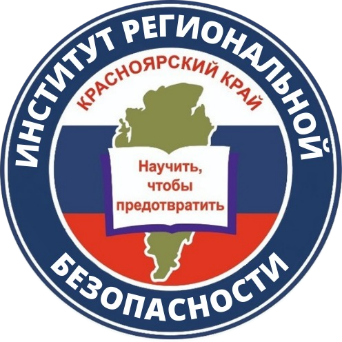 ПОРЯДОК ДЕЙСТВИЙ ДОЛЖНОСТНЫХ ЛИЦ И ПЕРСОНАЛА ОБЪЕКТОВ (ОРГАНИЗАЦИЙ) ПРИ ПОЛУЧЕНИИ СООБЩЕНИЙ (ТЕЛЕФОННЫХ, ПОЧТОВЫХ, АНОНИМНЫХ), СОДЕРЖАЩИХ УГРОЗЫ ТЕРРОРИСТИЧЕСКОГО ХАРАКТЕРАПорядок приёма сообщений, содержащих угрозы террористического характера, по телефонуПравоохранительным органам значительно помогут для предотвращения преступлений и розыска преступников следующие ваши действия:1. Постарайтесь дословно запомнить разговор и зафиксировать его на бумаге.2. По ходу разговора отметьте пол, возраст звонившего и особенности его речи:голос (громкий, тихий, низкий, высокий);темп речи (быстрая, медленная);произношение (отчётливое, искажённое, с заиканием, шепелявое, акцент, диалект);манера речи (с издёвкой, развязная, нецензурные выражения).3. Обязательно отметьте звуковой фон (шум машины, железнодорожного транспорта, звук аппаратуры, голоса, шум леса и т.д.).4. Характер звонка (городской, междугородный).5. Зафиксируйте время начала и конца разговора.6. В ходе разговора постарайтесь получить ответы на следующие вопросы:куда, кому, по какому телефону звонит этот человек;какие конкретные требования он выдвигает;выдвигает требования он лично, выступает в роли посредника или представляет какую-то группу лиц;на каких условиях они согласны отказаться от задуманного;как и когда с ними можно связаться;кому вы можете или должны сообщить об этом звонке.1. Если возможно, ещё в процессе разговора сообщите о нём руководству объекта, если нет – немедленно по его окончании.2. Постарайтесь добиться от звонящего максимально возможного промежутка времени для принятия вами и вашим руководством решений или совершения каких-либо действий, поставить в известность органы МВД.3. Не распространяйтесь о факте разговора и его содержании. Максимально ограничьте число людей, владеющей информацией.4. При наличии автоматического определителя (АОН) запишите определившийся номер телефона в тетрадь, что позволит избежать его случайной утраты.5. При использовании звукозаписывающей аппаратуры сразу же извлеките кассету (мини-диск) с записью разговора и примите меры к его сохранению. Обязательно установите на её (его) место новый носитель для записи.6. Не вешайте телефонную трубку по окончании разговора.7. В течение всего разговора сохраняйте терпение. Говорите спокойно и вежливо, не прерывайте абонента.Правила обращения с анонимными материалами, содержащими угрозы террористического характера1. После получения такого документа обращайтесь с ним максимально осторожно. По возможности, уберите его в чистый плотно закрывающийся полиэтиленовый пакет и поместите в отдельную жёсткую папку.2. Постарайтесь не оставлять на нём отпечатков своих пальцев.3. Если документ поступил в конверте – его вскрытие производите только с левой или правой стороны, аккуратно срезая кромку ножницами.4. Сохраняйте всё: документ с текстом, любые вложения, конверт и упаковку, ничего не выбрасывайте.5. не расширяйте круг лиц, знакомившихся с содержанием документа.6. Анонимные материалы направляйте в правоохранительные органы с сопроводительным письмом, в котором указываются конкретные признаки анонимных материалов (вид, количество, каким способом и на чём исполнены, с каких слов начинается и какими заканчивается текст, наличие подписи и т.п.), а также обстоятельства, связанные с их распространением, обнаружением и получением.7. Анонимные материалы не должны сшиваться, склеиваться, на них не разрешается делать подписи, подчёркивать или обводить отдельные места в тексте, писать резолюции и указания, также запрещается их мять и сгибать. При использовании резолюции и других подписей на сопроводительных документах не должно оставаться давленых следов на анонимных материалах.   8. Регистрационный штамп проставляется только на сопроводительных письмах организации и заявлениях граждан, передавших анонимные материалы в инстанции.Рекомендации при работе с почтой, подозрительной на заражение биологической субстанцией или химическим веществомЧто такое «подозрительное письмо (бандероль)»?Некоторые характерные черты писем (бандеролей), которые должны удвоить подозрительность, включают:вы не ожидали этих писем от кого-то, кого вы знаете;адресованы кому-либо, кто уже не работает в вашей организации или имеют ещё какие-то неточности в адресе;не имеют обратного адреса или имеют неправильный обратный адрес;необычны по весу, размеру, кривые по бокам или необычны по форме;помечены ограничениями типа «Лично» и «Конфиденциально»;в конвертах прощупывается (или торчат) проводки, конверты имеют странный запах или цвет;почтовая марка на конверте не соответствует городу и государству в обратном адресе.Что делать, если вы получили подозрительное письмо по почте:не вскрывайте конверт;положите его в пластиковый пакет;положите туда же лежащие в непосредственной близости с письмом предметы.При получении подозрительной в отношении сибирской язвы почты: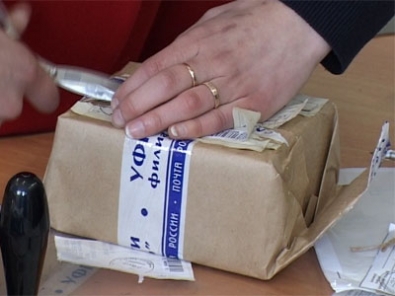 не брать в руки подозрительное письмо или бандероль;сообщить об этом факте руководителю учреждения, который немедленно свяжется с соответствующими службами;убедиться, что повреждённая или подозрительная почта отделена от других писем и бандеролей и ближайшая к ней поверхность ограничена;убедиться, что все, кто трогал письмо (бандероль), вымыли руки водой с мылом;как можно быстрее вымыться под душем с мылом.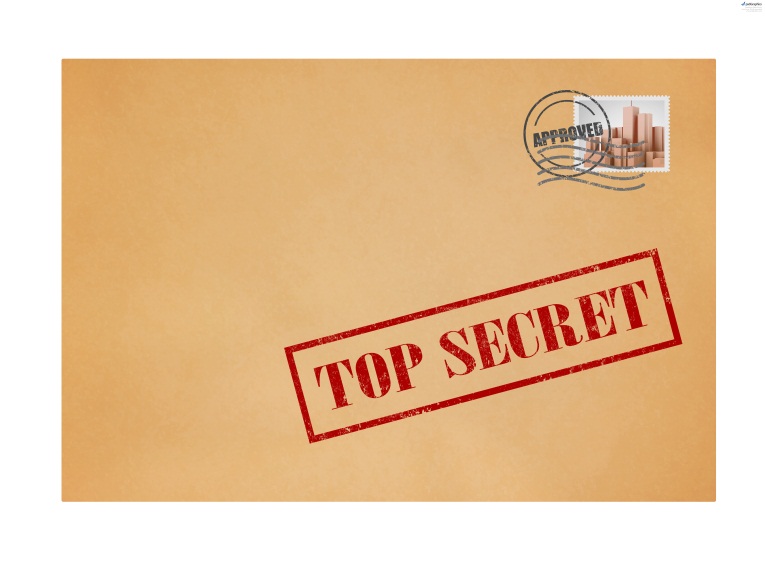 Действия при обнаружении взрывного устройства в почтовом отправленииОсновные признаки, это:толщина письма от 3-х мм и выше, при этом в нём есть отдельные утолщения;смещение центра тяжести письма (пакета, бандероли) к одной из его сторон; наличие в конверте перемещающихся предметов либо порошка;наличие во вложении металлических либо пластмассовых предметов;наличие на конверте масляных пятен, проколов, металлических кнопок, полосок и т.д.;наличие необычного запаха (миндаля, жжёной пластмассы и др.);«тикание» в бандеролях и посылках.Всё это позволяет предполагать наличие в отправлении взрывной начинки.К числу вспомогательных признаков следует отнести:особо тщательную заделку письма, бандероли, посылки, в том числе скотчем;наличие подписей «лично в руки», «вскрыть только лично», «вручить лично», «секретно», «только вам» и т.п.;отсутствие обратного адреса, фамилии, неразборчивое их написание, вымышленный адрес;нестандартная упаковка.Порядок действий1. При получении сообщения о заложенном взрывном устройстве, либо обнаружении предметов, вызывающих такое подозрение, немедленно поставьте в известность дежурную службу объекта (дежурную часть органов внутренних дел). Сообщите точный адрес, телефон, фамилию, имя, отчество.2.  До прибытия сотрудников оперативно-следственных органов, МЧС, пожарных принять меры к ограждению объекта и недопущению к нему людей на расстояние, указанное в таблице.3. По прибытии специалистов по обнаружению ВУ действовать в соответствии с их указаниями.Правила поведения при обнаружении ВУ:не предпринимать действий, нарушающих состояние подозрительного предмета и других предметов, находящихся с ним в контакте;не допускать заливание водой, засыпку грунтом, покрытие плотными тканями подозрительного предмета;не пользоваться электро-, радиоаппаратурой, переговорными устройствами, рацией вблизи подозрительного предмета;не оказывать теплового, звукового, светового, механического воздействия на взрывоопасный предмет;не прикасаться к взрывоопасному предмету, находясь в одежде из синтетических волокон.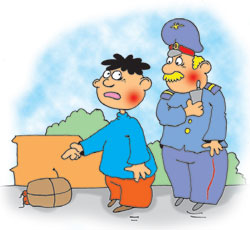 Рекомендуемые зоны эвакуации (и оцепления) при обнаружении взрывного устройства или предмета, подозрительного на взрывное устройство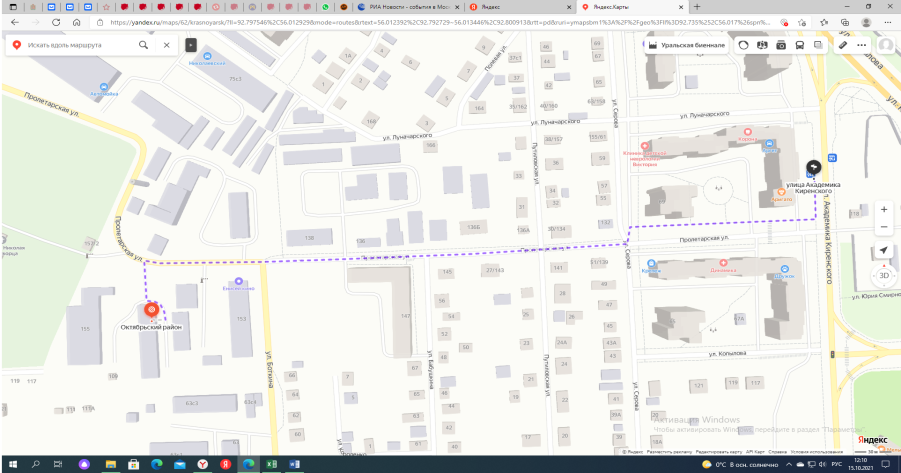 Краевое государственное казённое образовательное учреждение ДПО «Институт региональной безопасности» Красноярского края» находится по адресу:660100, г. Красноярск, ул. Пролетарская, 155.т. (391) (391) 229-74-74Остановка транспорта: ул. Луначарского.Автобусы  2, 76, 12, 14, 43, 49, 80; троллейбусы 5, 13, 15№ п/пВзрывное устройство или предметРадиус зоны оцепления1.Граната РГД-52.Граната Ф-13.Тротиловая шашка – 4.Тротиловая шашка – 5.Пивная банка – 6.Мина – МОН-507.Чемодан (кейс)8.Дорожный чемодан9.Автомобиль «Жигули»10.Автомобиль «Волга»11.Микроавтобус12.Грузовик-фургон